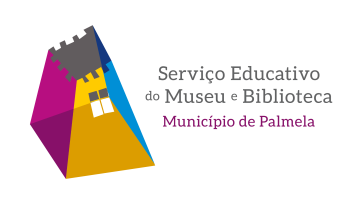 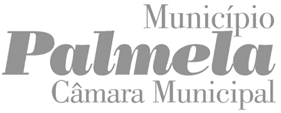 FE.03.07.D.V.00Atividades Educativas – Ficha de InscriçãoIdentificação da InstituiçãoIdentificação da InstituiçãoIdentificação da InstituiçãoIdentificação da InstituiçãoInstituição:Localidade:Telefone:E-mail:Designação da AtividadeData pretendidaHorário (Manhã/Tarde)N.º Alunos(lim. máx.30)Alunos c/ necessidades EducativasNível EscolarInformações AdicionaisInformações AdicionaisInformações AdicionaisInformações AdicionaisInformações Adicionaisa) Que recursos pedagógicos do Serviço Educativo pretende requisitar para complementar a(s) atividade(s)?a) Que recursos pedagógicos do Serviço Educativo pretende requisitar para complementar a(s) atividade(s)?a) Que recursos pedagógicos do Serviço Educativo pretende requisitar para complementar a(s) atividade(s)?b) Como teve conhecimento da programação do Serviço Educativo? E-mail  Redes Sociais  Correio  Amigos/Colegas  Outra E-mail  Redes Sociais  Correio  Amigos/Colegas  Outra E-mail  Redes Sociais  Correio  Amigos/Colegas  Outra E-mail  Redes Sociais  Correio  Amigos/Colegas  Outrad) Indique de que forma pretende ser contactado no desenvolvimento desta inscrição (Telefone ou E-mail)?d) Indique de que forma pretende ser contactado no desenvolvimento desta inscrição (Telefone ou E-mail)?d) Indique de que forma pretende ser contactado no desenvolvimento desta inscrição (Telefone ou E-mail)?Termo InformativoTermo InformativoTermo InformativoTermo InformativoTermo InformativoO tratamento de dados pessoais para efeitos de contacto ou para efeitos de comunicação dos serviços do Município de Palmela está em conformidade com as normas aplicáveis no âmbito da proteção de dados pessoais e da segurança da informação, de acordo com os termos e condições da Política de Proteção de Dados e de Privacidade que se encontram disponíveis em www.cm-palmela.pt. Os/as titulares dos dados podem exercer os seus direitos de proteção de dados, nomeadamente os direitos de informação, acesso, consulta, retificação, oposição ao tratamento ou apagamento, dentro do horário normal de funcionamento, através de contacto com este Município (Atendimento Presencial), ou pelo correio eletrónico protecaodados@cm-palmela.ptFormulário disponível https://www.cm-palmela.pt/pages/2780O tratamento de dados pessoais para efeitos de contacto ou para efeitos de comunicação dos serviços do Município de Palmela está em conformidade com as normas aplicáveis no âmbito da proteção de dados pessoais e da segurança da informação, de acordo com os termos e condições da Política de Proteção de Dados e de Privacidade que se encontram disponíveis em www.cm-palmela.pt. Os/as titulares dos dados podem exercer os seus direitos de proteção de dados, nomeadamente os direitos de informação, acesso, consulta, retificação, oposição ao tratamento ou apagamento, dentro do horário normal de funcionamento, através de contacto com este Município (Atendimento Presencial), ou pelo correio eletrónico protecaodados@cm-palmela.ptFormulário disponível https://www.cm-palmela.pt/pages/2780O tratamento de dados pessoais para efeitos de contacto ou para efeitos de comunicação dos serviços do Município de Palmela está em conformidade com as normas aplicáveis no âmbito da proteção de dados pessoais e da segurança da informação, de acordo com os termos e condições da Política de Proteção de Dados e de Privacidade que se encontram disponíveis em www.cm-palmela.pt. Os/as titulares dos dados podem exercer os seus direitos de proteção de dados, nomeadamente os direitos de informação, acesso, consulta, retificação, oposição ao tratamento ou apagamento, dentro do horário normal de funcionamento, através de contacto com este Município (Atendimento Presencial), ou pelo correio eletrónico protecaodados@cm-palmela.ptFormulário disponível https://www.cm-palmela.pt/pages/2780O tratamento de dados pessoais para efeitos de contacto ou para efeitos de comunicação dos serviços do Município de Palmela está em conformidade com as normas aplicáveis no âmbito da proteção de dados pessoais e da segurança da informação, de acordo com os termos e condições da Política de Proteção de Dados e de Privacidade que se encontram disponíveis em www.cm-palmela.pt. Os/as titulares dos dados podem exercer os seus direitos de proteção de dados, nomeadamente os direitos de informação, acesso, consulta, retificação, oposição ao tratamento ou apagamento, dentro do horário normal de funcionamento, através de contacto com este Município (Atendimento Presencial), ou pelo correio eletrónico protecaodados@cm-palmela.ptFormulário disponível https://www.cm-palmela.pt/pages/2780O tratamento de dados pessoais para efeitos de contacto ou para efeitos de comunicação dos serviços do Município de Palmela está em conformidade com as normas aplicáveis no âmbito da proteção de dados pessoais e da segurança da informação, de acordo com os termos e condições da Política de Proteção de Dados e de Privacidade que se encontram disponíveis em www.cm-palmela.pt. Os/as titulares dos dados podem exercer os seus direitos de proteção de dados, nomeadamente os direitos de informação, acesso, consulta, retificação, oposição ao tratamento ou apagamento, dentro do horário normal de funcionamento, através de contacto com este Município (Atendimento Presencial), ou pelo correio eletrónico protecaodados@cm-palmela.ptFormulário disponível https://www.cm-palmela.pt/pages/2780Informações/Inscrições:Informações/Inscrições:Assinatura Professor/Educador responsávelAssinatura Professor/Educador responsávelLargo do Município 2951-505 PalmelaE-mail: patrimonio.cultural@cm-palmela.ptTel.: 212336640              Fax.: 212336641Largo do Município 2951-505 PalmelaE-mail: patrimonio.cultural@cm-palmela.ptTel.: 212336640              Fax.: 212336641